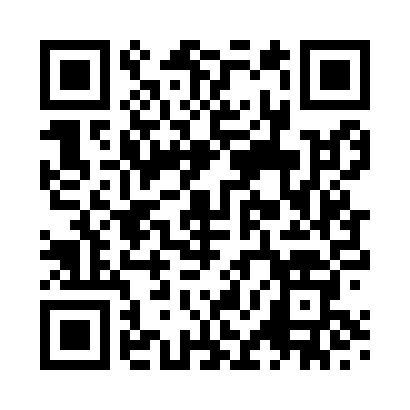 Prayer times for Heswall, Merseyside, UKWed 1 May 2024 - Fri 31 May 2024High Latitude Method: Angle Based RulePrayer Calculation Method: Islamic Society of North AmericaAsar Calculation Method: HanafiPrayer times provided by https://www.salahtimes.comDateDayFajrSunriseDhuhrAsrMaghribIsha1Wed3:315:371:096:198:4210:492Thu3:285:351:096:208:4410:523Fri3:255:331:096:218:4610:564Sat3:215:321:096:228:4810:595Sun3:205:301:096:238:4910:596Mon3:195:281:096:248:5111:007Tue3:185:261:096:258:5311:018Wed3:175:241:096:268:5511:029Thu3:165:221:096:278:5611:0310Fri3:155:201:096:288:5811:0411Sat3:145:191:096:299:0011:0412Sun3:135:171:096:309:0111:0513Mon3:125:151:096:319:0311:0614Tue3:115:141:096:329:0511:0715Wed3:115:121:096:339:0611:0816Thu3:105:101:096:349:0811:0917Fri3:095:091:096:359:1011:0918Sat3:085:071:096:369:1111:1019Sun3:085:061:096:379:1311:1120Mon3:075:041:096:389:1411:1221Tue3:065:031:096:399:1611:1322Wed3:065:021:096:399:1711:1323Thu3:055:001:096:409:1911:1424Fri3:044:591:096:419:2011:1525Sat3:044:581:096:429:2211:1626Sun3:034:571:106:439:2311:1627Mon3:034:561:106:439:2411:1728Tue3:024:551:106:449:2611:1829Wed3:024:541:106:459:2711:1930Thu3:014:531:106:469:2811:1931Fri3:014:521:106:469:2911:20